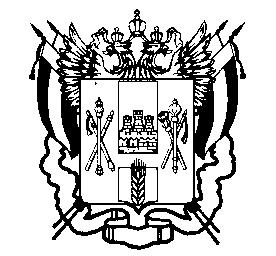 ПРАВИТЕЛЬСТВО  РОСТОВСКОЙ  ОБЛАСТИМИНИСТЕРСТВООБЩЕГО  И  ПРОФЕССИОНАЛЬНОГООБРАЗОВАНИЯРОСТОВСКОЙ ОБЛАСТИ(минобразование Ростовской области)пер. Доломановский, . Ростов-на-Дону, 44082тел.   (863) 240-34-97  факс (863) 267-86-44E-mail: min@rostobr.ruhttp://www.rostobr.ruот ______________________  №  _____________  на № ________________  от  ___________________Информационные материалы о возможностях автоматизированной информационной системы «Навигатор дополнительного образования детей Ростовской области» В рамках мероприятий по повышению уровня доступности дополнительного образования на территории Ростовской области с сентября 2018 года функционирует Навигатор дополнительного образования детей, основными функциями которого является информирование родителей и детей о возможностях получения дополнительного образования по программам различных направленностей (туристско-краеведческой, социально-педагогической, естественнонаучной, физкультурно-спортивной, художественной и технической) и обеспечение условий для поиска наиболее актуальных и интересных для потребителя программ (существует возможность поиска программ по названию, территории, направленности и возрасту ребенка). Также предусмотрена возможность предварительной записи на обучение по выбранной программе.Для регистрации необходимо выполнить несколько простых шагов:Шаг 1. Зайти на сайт «Навигатор дополнительного образования детей Ростовской области», используя поисковую строку браузера или перейдя по ссылке https://р61.навигатор.детиШаг 2. Нажать кнопку «Регистрация» в правом верхнем углу экрана.Шаг 3. Заполнить все обязательные поля в регистрационной форме: 
- городской округ или муниципальный район, где вы зарегистрированы (выбрать нужный из выпадающего списка); 	
- фамилию, имя, отчество (родителя); 	
- номер мобильного телефона для связи; 	
- адрес электронной почты; 	
- пароль (выбрать самостоятельно). 	
	Далее следует ознакомиться с Правилами пользования сайтом, поставить галочку в поле «Я выражаю согласие» и нажать «Зарегистрироваться».Шаг 4. После заполнения регистрационной формы и клика на кнопку «Зарегистрироваться» на указанный адрес электронной почты поступит сообщение от Отдела поддержки Навигатора со ссылкой для подтверждения электронного адреса. Необходимо перейти по ссылке, указанной в письме, чтобы подтвердить свой e-mail и пользоваться всеми возможностями портала.ВАЖНО: все уведомления направляются системой только на подтвержденный адрес электронной почты.Шаг 5. После перехода по ссылке и успешного подтверждения электронного адреса можно войти в личный кабинет пользователя, нажав на кнопку ФИО в верхнем правом углу экрана.В случае утери пароля необходимо нажать кнопку «Не помню пароль», ввести в открывшееся поле свой логин (e-mail, который указывали при регистрации) и кликнуть на кнопку «Восстановить мой пароль» – письмо с новым паролем будет отправлено на указанную почту.Ссылка на сайт автоматизированной информационной системы «Навигатор дополнительного образования детей Ростовской области» https://р61.навигатор.дети.Графическое изображение баннера доступно по ссылке: https://yadi.sk/i/RpUe9KERiAUsXg.Наглядные материалы для размещения на информационных стендах о возможностях автоматизированной информационной системы «Навигатор дополнительного образования детей Ростовской области»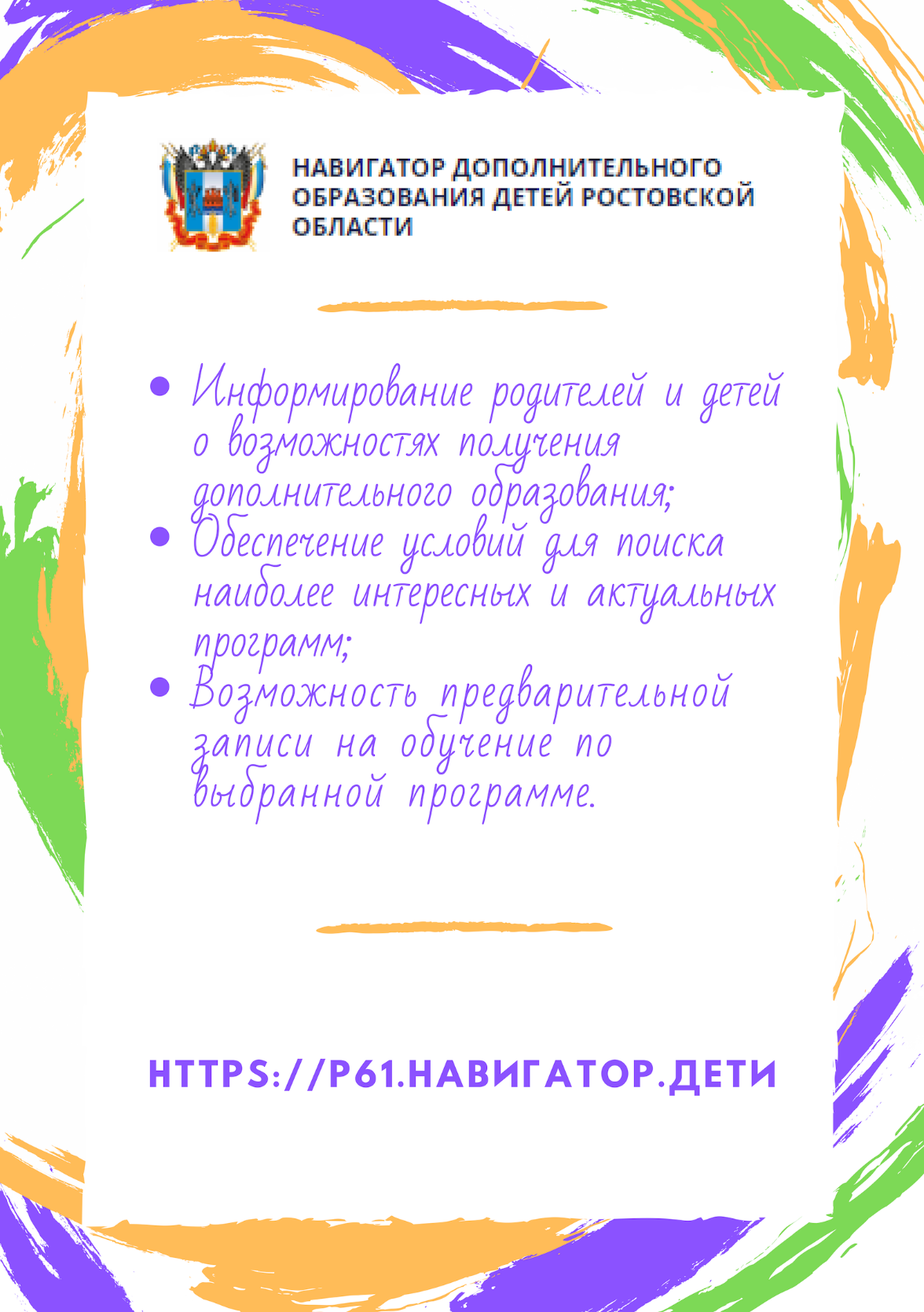 Графическое изображение доступно по ссылке: https://yadi.sk/i/WHPQ69WcfsBj9Q. Приложение 1к письму минобразования Ростовской областиот _________№ ________